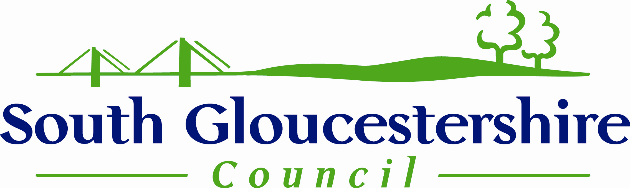 Living Together AgreementIntroduction Living Together Agreements are a written agreement that sets out the arrangements between the Foster Carer/Staying Put Provider and the young person. Early conversations and honesty are essential to the success of this process.The South Gloucestershire Staying Put policy states - “Young people, ‘Staying Put’ carer(s), leaving care personal advisers and supervising social workers should meet to convert the placement plan into a ‘Living Together Agreement’ prior to a young person’s 18th birthday.  The agreement should set out the expectation of all parties and clarify roles and responsibilities.  The agreement should be incorporated into the young person’s pathway plan.”Refer to the Staying Put Guidance for additional information with regards to what makes a Good Living Together AgreementYoung person: Foster Carer: Financial arrangements: including young people having credit cards, loan agreements and mobile phone contracts registered at the address. It may not be appropriate for a young person staying put to enter into finance agreements without prior confirmation from the Staying Put provider. What will be the young person’s rent contribution and how will this be paid?Preparation for independence tasksAs part of a staying put arrangement, young people are usually expected to take full responsibility for managing their self-care needs. We would, amongst other things, expect young people to clean their room, cook their own food, wash their own clothes and generally take care of their own day to day self-care tasks.  Friends and partners visiting and stayingStaying away for night/weekends and informing carers of movementsEducation, training and employment activitiesHealth arrangementsMove-on arrangementsIssues related to younger foster children in the placement, safeguarding, role modelling and time keepingSpecific issues to do with the needs of the young person. Specific issues to do with the accommodation. What accommodation with the young person be provided? Are there any special considerations about the accommodation? Areas that the young person can or cannot access? What are the arrangements for a young person being given a key to the front door?Signatures:Date: